Americans with Disabilities Act (ADA)Hospitality & Disability RESOURCESNational ADA Network: Hospitality & Disability web sitewww.adahospitality.orgADA Business Connection: Tax IncentivesTax Credits & Deductions are available to private business to make accessibility improvements.www.ada.gov/taxincent.pdfFood Service: Accommodating Diners with Disabilitieshttp://dev.adata.org/factsheet/food-serviceADA Quick Tips: Customer Service for Front Line Staffhttps://adata.org/factsheet/quicktips-customer-service ADA Fact Sheet: Accessible Lodginghttps://adata.org/factsheet/accessible-lodging ADA Checklist for Existing Facilitieswww.adachecklist.orgADA Update: A Primer for Small Businesswww.ada.gov/regs2010/smallbusiness/smallbusprimer2010.pdfADA Business Connection
www.ada.gov/business.htmService Animal Resource Hub (ADA National Network)https://adata.org/service-animal-resource-hubAt Your Service: Welcoming Customers with DisabilitiesA free webcourse for discovering the best practices for effectively working and interacting with people who have disabilities.www.wiawebcourse.orgFor more information on the Americans with Disabilities Act (ADA) contact: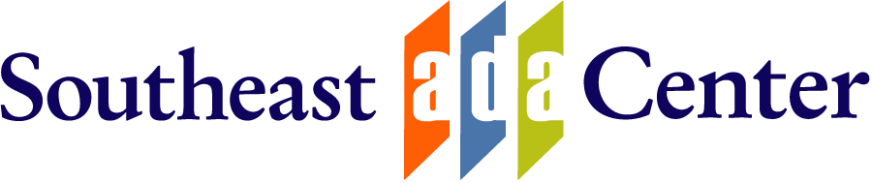 800-949-4232 (v/tty) adasoutheast@law.syr.eduADASoutheast.org